CURSO ANÁLISIS DE PELIGROS Y PUNTOS CRÍTICOS DE CONTROL (HACCP)PARA PESCADOS Y MARISCOSVersión 2011PROPOSITOProveer capacitación y educación al personal de la industria pesquera y acuicultura así como a los reguladores, en los requisitos de seguridad sanitaria o inocuidad, durante el procesamiento y la importación  de pescados y mariscos, establecidos en las regulaciones de los Estados Unidos de Norteamérica y de importancia significante en el marco del Tratado de Libre Comercio entre Perú con los EEUU.OBJETIVOSDesarrollar el contenido del curso, de acuerdo al Protocolo de la Asociación de Oficiales de Alimentos y Medicinas de los EEUU. (AFDO).Capacitar y actualizar a los participantes, con la más reciente versión del Sistema HACCP 2011, inclusive en lo pertinente, a lo relacionado con el Acta de Modernización de la Seguridad Alimentaria o Inocuidad de los Alimentos.Estandarizar la capacitación basados en un equipo de entrenadores calificados y certificados, así como materiales de capacitación actualizados.Formación de cuadros de personal capacitados mediante un programa de entrenamiento estandarizado, que puedan asumir los requerimientos de las regulaciones sanitarias.PARTICIPANTESEl curso está dirigido al personal profesional de la industria pesquera y de las agencias de inspección sanitaria de pescados y productos proveniente de la acuicultura.EXPOSITORESEl curso es presentado por los Ings. Carlos Alegre Salazar y Marcelina Leyton Gordillo, profesionales pesqueros  con una amplia  experiencia nacional e internacional en los temas de calidad y seguridad sanitaria o inocuidad, inclusive reconocimiento y acreditación del AFDO. (The Association of Food and Drug Officials)PROGRAMAEl modelo de programa fue desarrollado por personal de las agencias federales y estatales de control sanitario, investigadores y académicos de universidades especialistas en el campo de la inocuidad alimentaria y personal de la industria de los EEUU comprometido en el procesamiento de pescados y mariscos.El curso sigue el programa de Capacitación y Educación  desarrollado por la Alianza Nacional de HACCP de los Estados Unidos para Mariscos y Pescados (SHA) en la versión actualizada al 2011, para asistir en el cumplimiento  de los requisitos de seguridad sanitaria en la producción o importación de pescado y mariscos a ese país.Programa ANÁLISIS DE PELIGROS Y PUNTOS CRÍTICOS DE CONTROL (HACCP)PARA PESCADOS Y MARISCOS. Versión 2011LUGARSede del Consejo Departamental de Lima: Calle Marconi  210, San Isidro.FECHAS DE DICTADO19 de mayo, de  16.15 horas20, 26 de mayo y 02 de junio, de  16.15 horasCERTIFICACIONCertificado a nombre del Colegio de Ingenieros del Perú, Capitulo de Ingeniería Pesquera.INVERSIONMAYOR INFORMACIONSecretaría del Capítulo (Srta. Esther Galán)Teléfono:  202-5019;  email:  pesqueros@ciplima.org.pe Ing. Oscar Vásquez: 999 941 007Materiales: Incluye copia  del programa de capacitación 2011 (5ª Edición)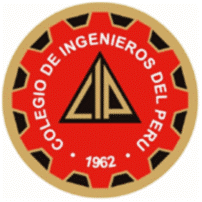 COLEGIO DE INGENIEROS DEL PERUCOLEGIO DE INGENIEROS DEL PERUCONSEJO DEPARTAMENTAL DE LIMACONSEJO DEPARTAMENTAL DE LIMACAPÍTULO DE INGENIERÍA PESQUERACAPÍTULO DE INGENIERÍA PESQUERAFechaHoraTemaExpositoresSábado19.05.1208.30 - 09.00Registro y entrega de materiales.Sábado19.05.1209.00 - 09.15IntroducciónIng. AlegreSábado19.05.1209.15 - 10.45Norma HACCP para Pescados y Mariscos USAIng. AlegreSábado19.05.1210.45 - 11.00Coffe breakSábado19.05.1211.00 - 12.30Normativa sanitaria nacional y su equivalencia con la de USAIng. AlegreSábado19.05.1212.30 - 13.30AlmuerzoSábado19.05.1213.30 - 14.00Recursos para Preparar Planes HACCP. Guía de Peligros y Manual del Sistema HACCP versión 2011Ing. LeytonSábado19.05.1214.00 - 15.00Programas PrerrequisitosIng. AlegreSábado19.05.1215.00 - 16.15Pasos preliminares para el HACCPIng. LeytonDomingo20.05.1209.00 - 09.45Peligros que afectan la seguridad sanitaria de  Pescados y MariscosIng. AlegreDomingo20.05.1209.45 – 10.00Coffe breakDomingo20.05.1210.00 – 12.30Principio 1: Análisis de PeligrosIng. LeytonDomingo20.05.1210.00 – 12.30Principio 2:Determinación de Puntos Críticos de ControlIng. LeytonDomingo20.05.1212.30 - 13.30AlmuerzoDomingo20.05.1213.30 - 16.15Conformación de grupos de trabajo. Práctica de Análisis de Peligros. Ings. Alegre/ LeytonSábado26.05.12 09.00 - 09.45Principio 3: Establecimiento de los  Límites CríticosIng. LeytonSábado26.05.12 09.45 - 10.00Coffe breakSábado26.05.12 10.00 - 12.30Principio 4: Monitoreo de los Puntos Críticos de ControlIng. LeytonSábado26.05.12 10.00 - 12.30Principio 5: Acciones CorrectivasIng. LeytonSábado26.05.12 12.30 - 13.30AlmuerzoSábado26.05.12 13.30 - 14.30Principio 6: Determinación de los Procedimientos  de VerificaciónIngs. Alegre/ LeytonSábado26.05.12 14.30 - 15.00Principio 7: Procedimientos de Mantenimiento de Registros Ing. LeytonSábado26.05.12 15.00 - 16.15Desarrollo de Planes HACCP. Conformación de grupos de trabajo: Moluscos Bivalvos vivos, productos provenientes de acuicultura, perico fresco, conservas de anchoveta. Pre-requisitos y Pasos preliminaresIngs. Alegre/ LeytonSábado02.06.1209.00 - 09.45Repaso Ing. AlegreSábado02.06.1209.45 - 10.00Coffe breakSábado02.06.1210.00 - 12.30Sesión de trabajo sobre el Desarrollo de Plan HACCP. Aplicación de los 7 principios HACCP. Grupo 1: Moluscos bivalvos vivos. Grupo 2: Productos provenientes de acuicultura.Grupo 3: Perico frescoGrupo 4: Conservas de anchovetaIng. LeytonIng. AlegreSábado02.06.1212.30 - 13.30AlmuerzoSábado02.06.1213.30 – 14.15Plan HACCP. Implementación, mantenimiento  y actualización.Ing. LeytonSábado02.06.1214.15 – 16.15Presentación de resultados de Sesiones  de Trabajo. Planes HACCP de los 4 Grupos de Trabajo.Ings. Alegre/ LeytonTotal: 32 horas lectivasHora lectiva = 45 minutos  Total: 32 horas lectivasHora lectiva = 45 minutos  Total: 32 horas lectivasHora lectiva = 45 minutos  Total: 32 horas lectivasHora lectiva = 45 minutos  Ing. Carlos Alegre SalazarIngeniero PesqueroIngeniero Pesquero con especialización en tecnología pesquera, inspección y  calidad de pescado, organización e implementación de servicios de inspección, normalización de productos, legislación sanitaria, salud pública, establecimiento e implementación armonizada de medidas sanitarias aplicadas en el contexto del  comercio internacional de alimentos de origen pesquero y acuícola, con estudios de post-grado en instituciones especializadas en Suecia, Dinamarca, Canadá y los Estados Unidos de Norteamérica.Con más de 30 años de experiencia en la actividad pública y privada, así como en organismos internacionales especializados, en el campo del desarrollo e  implementación de sistemas de gestión para la calidad y sanidad en la industria pesquera, así como, en el diseño y planificación de Servicios de Inspección en el ámbito nacional e internacional. Participación activa en la elaboración e implementación de la regulación sanitaria pesquera, normas de calidad de productos y la Gestión de Programas Nacionales de Control Sanitario en la Actividad Pesquera y Acuícola.Con amplia experiencia como expositor, instructor y entrenador en eventos internacionales y nacionales referidos a la legislación sanitaria y temas de salud pública relacionados con la calidad y sanidad de productos pesqueros.Ing. Marcelina Leyton GordilloIng. PesqueroIngeniero Pesquero con especialización en tecnología de procesamiento de productos pesqueros refrigerados y congelados, calidad de productos, aseguramiento de calidad, calidad total en cadenas de producción de alimentos, establecimiento e implementación armonizada de medidas sanitarias aplicadas en el contexto del  comercio internacional de alimentos de origen pesquero y acuícola, con estudios de post-grado en Rusia, así como, con especialización en Nueva Zelanda, Holanda y Taiwan, con entrenamiento en instituciones a nivel nacional e internacional. Con más de 20 años de experiencia en la actividad pública y privada, en el desarrollo, implementación y aplicación de  programas de higiene, buenas prácticas de manufactura, sistemas de aseguramiento de calidad y control de calidad en la industria pesquera y a nivel de organismos de innovación tecnológica.Participación activa en la elaboración e implementación de normas y regulaciones sanitarias nacionales en el ámbito pesquero  y la gestión de Programas Nacionales de Control Sanitario en el Ambiente Acuícola de Moluscos Bivalvos, Crustáceos y Peces. Con amplia experiencia como expositora, instructora y entrenadora en eventos internacionales y nacionales referidos a la verificación de la aplicación de la normativa sanitaria pesquera y acuícola, tecnologías de procesamiento para productos frescos, congelados, curados y sistemas de aseguramiento de calidad basado en Análisis de Peligros y Puntos Críticos de Control HACCP.